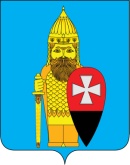 СОВЕТ ДЕПУТАТОВ ПОСЕЛЕНИЯ ВОРОНОВСКОЕ В ГОРОДЕ МОСКВЕ РЕШЕНИЕот 25 января 2017 года № 01/07    В соответствии с Федеральным законом от 6 октября 2003 года № 131-ФЗ «Об общих принципах организации местного самоуправления в Российской Федерации», Законом города Москвы от 6 ноября 2002 года № 56 «Об организации местного самоуправления в городе Москве» и Уставом поселения Вороновское; Совет депутатов поселения Вороновское решил:   1. Администрации поселения Вороновское, в целях обеспечения надлежащего содержания территории поселения Вороновское принять к учету объекты дорожного хозяйства, согласно приложения к настоящему решению и обеспечить проведение паспортизации данных объектов.   2. Опубликовать настоящее решение в бюллетене «Московский муниципальный вестник» и разместить на официальном сайте администрации поселения Вороновское в информационно-телекоммуникационной сети «Интернет».   3. Контроль за исполнением настоящего решения возложить на Главу поселения Вороновское Исаева М.К.Глава поселения Вороновское                        	                                          М.К. Исаев                                                                                                                                                                                                                                                                       Приложение к решению Совета депутатовпоселения Вороновское от 25 января 2017 года № 01/07Перечень объектов дорожного хозяйства для принятия к учетуО принятии к учету объектов дорожного хозяйства№Наименование объектаКатегория объектаПротяженность объекта, пмШирина, пмОбщая площадь, кв.м.Тип покрытия1пос. ЛМС, мкр. Центральный, уч. 18в333,5115,5смешанный2пос. ЛМС, мкр. Солнечный, уч. 1пос. ЛМС, мкр. Солнечный, уч. 2пос. ЛМС, мкр. Солнечный, уч. 38в1501903,53,5525375665смешанный3пос. ЛМС, мкр. Приозерный, уч. 1пос. ЛМС, мкр. Приозерный, уч. 2пос. ЛМС, мкр. Приозерный, уч. 38в4254902103,53,53,51487,51715735смешанный4д. Новогромово, уч. 1д. Новогромово, уч. 2д. Новогромово, уч. 3д. Новогромово, уч. 4д. Новогромово, уч. 5д. Новогромово, уч. 6д. Новогромово, уч. 7д. Новогромово, уч. 8д. Новогромово, уч. 98в8001001704756011080604503,53,53,53,53,53,53,53,53,528003505951662,52103852802101575смешанный5д. Юрьевка, уч. 1д. Юрьевка, уч. 28в1902773,53,5665969,5смешанный6с. Вороново, уч. 1с. Вороново, уч. 2с. Вороново, уч. 38в815440753,53,53,52852,51540262,5смешанный7пос.д/о Вороново, уч. 18в1833,5640,5смешанный8с. Никольское, уч. 18в503,5175смешанный9д. Ясенки, уч. 1д. Ясенки, уч. 2д. Ясенки, уч. 3д. Ясенки, уч. 4д. Ясенки, уч. 5д. Ясенки, уч. 6д. Ясенки, уч. 78в16512580275170183773,53,53,53,53,53,53,5577,5437,5280962,5595640,5269,5смешанный10д. Косовка, уч.18в453,5157,5смешанный11д. Семенково, уч. 1д. Семенково, уч. 28в1141003,53,5399350смешанный12д. Троица, уч. 1 (до въезда в кп Троица)8в8603,53010смешанный13д. Юдановка, уч. 1д. Юдановка, уч. 2д. Юдановка, уч. 3д. Юдановка, уч. 4д. Юдановка, уч. 5д. Юдановка, уч. 68в6252151701502302903,53,53,53,53,53,52187,5752,55955258051015смешанный14с. Покровское, уч. 1с. Покровское, уч. 28в3301003,53,51155350смешанный15д. Рыжово, уч. 18в1453,5507,5смешанный16д. Бабенки, уч. 18в5203,51820смешанный17д. Безобразово, уч. 1д. Безобразово, уч. 28в215833,53,5752,5290,5смешанный18с. Ворсино, уч. 1с. Ворсино, уч. 2с. Ворсино, уч. 3с. Ворсино, уч. 48в904570603,53,53,53,5315157,5245210смешанный19д. Бакланово, уч. 18в803,5280смешанный20д. Голохвастово, уч. 1д. Голохвастово, уч. 28в330503,53,51155175смешанный21с. Вороново, уч. 1 (до въезда в СНТ Дружный)8в1073,5374,5смешанный22д. Сахарово, уч. 1д. Сахарово, уч. 2д. Сахарово, уч. 38в1402901403,53,53,54901015490смешанный23с. Свитино, уч. 1 (за ж/д переездом)с. Свитино, уч. 28в8101803,53,52835630смешанный24д. Косовка, уч. 1д. Косовка, уч. 2д. Косовка, уч. 3д. Косовка, уч. 48в64570305703,53,53,53,52257,52451067,5245смешанный25в районе с. Никольское (ДНП Никольское 2)8в5083,51 780АБП26в районе д. Бабенки (ДСПК Бабенки 2)8в4003,51 400Грунт27в районе д. Безобразово (СНТ Культура)8в5713,52 000АБП/асфальтная крошка28в районе д. Безобразово (СНТ Металлург)8в6513,52 280Щебень29между Калужским шоссе и д. Юрьевка (СНТ Гринлайн (Лесные ключи))8в8083,52 828АБП30в районе с Свитино (СНТ Свитино)8в3353,51 172АБП31за с. Свитино, в районе ж/д переезда 252 км (СНТ Рассвет)8в11763,54 116Асфальтная крошка32в районе с Покровское (СНТ Беляево)8в18173,56 360Асфальтная крошка33в районе д Ворсино (СНТ Ворсино)8в9743,53 408Дорожные плиты34в районе д Ворсино (СНТ Ворсино 2)8в8023,52 808Грунт35в районе д. Сахарово (ДСК Актер)8в1143,5400АБП36в районе д. Сахарово (СНТ Застройщик)8в3293,51 152Асфальтная крошка37в районе с Богоявление (СНТ Колос 2)8в1833,5640Асфальтная крошка38В районе с Богоявление (СНТ Световод)8в7683,52 688Асфальтная крошка39В районе с Богоявление (СНТ Элеватор)8в14863,55 200Асфальтная крошка40в районе с Богоявление (СНТ Союз)8в5973,52 088Асфальтная крошка41в районе с Богоявление (СНТ Компьютер)8в4553,51 592Асфальтная крошка42в районе с Богоявление (СНТ Дубенки)8в3433,51 200Асфальтная крошка43въезд с п. Новофедоровское через Киевское шоссе, в районе д. Белоусово (СНТ Рубин)8в35203,512 320Асфальтная крошка44въезд с п. Новофедоровское через Киевское шоссе, в районе д. Белоусово (СНТ Рассвет.)8в5123,51 792Асфальтная крошка45въезд с п. Новофедоровское через Киевское шоссе, в районе д. Белоусово (СНТ Синтез)8в11473,54 016Асфальтная крошка46въезд с п. Новофедоровское через Киевское шоссе, в районе д. Белоусово (СНТ Южное)8в5453,51 908Асфальтная крошка47 за с. Свитино, в районе ж/д переезда 252 км (СНТ "Надежда" 13 квартал")8в17003,55950АБП/асфальтная крошка, шебень